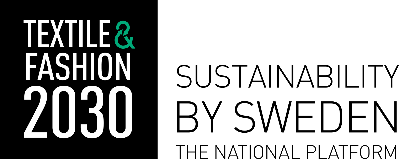 The Big Do Application form
Which of the sustainable development goals is your priority?If you have more than one goal, prioritize by numbering your top three (1 as most important)Company nameWebpageMain businessContact details6: Clean water and sanitation6: Clean water and sanitation8: Decent work and Economic Growth8: Decent work and Economic Growth9: Industry, innovation and infrastructure9: Industry, innovation and infrastructure12: Responsible consumption and production12: Responsible consumption and production13: Climate Action13: Climate Action15: Life on Land15: Life on Land17: Partnership for the goals17: Partnership for the goalsWhat specific area within your prioritized goal do you want to explore?What specific area within your prioritized goal do you want to explore?What specific area within your prioritized goal do you want to explore?What is your motivation for addressing this goal?What is your motivation for addressing this goal?What is your motivation for addressing this goal?Are you interested in having a collaborator?YESAre you interested in having a collaborator?NOIf yes, what would you like the collaborator to add to the project?